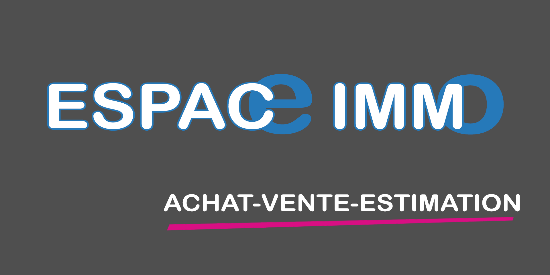 HONORAIRES TRANSACTIONSTRANSACTIONS IMMOBILIERESPRIX DE VENTE DU BIEN IMMOBILIERNET VENDEUR						                        TARIFS TTCDe 0 € à 20 000 €							3 000 €De 20 001 € à 100 000 €				             		9 000 €De 100 001 € à 150 000 €		   			              10 000 € De 150 001 € à 200 000 € 				                            12 000 €De 200 001 € à 300 000 €					              15 000 €De 300 001 € à 400 000 €						17 000 €De 400 001 € à 500 000 €						20 000 €De 500 001 € à 600 000 €						25 000 €De 600 001 € à 700 000 €						30 000 €De 700 001 € à 800 000 €						35 000 €De 800 001 € à 900 000 €						40 000 €De 900 001 à 1 000 000 €						45 000 €  De 1 000 001 € à plus							50 000 €